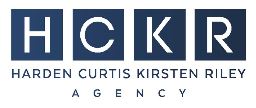 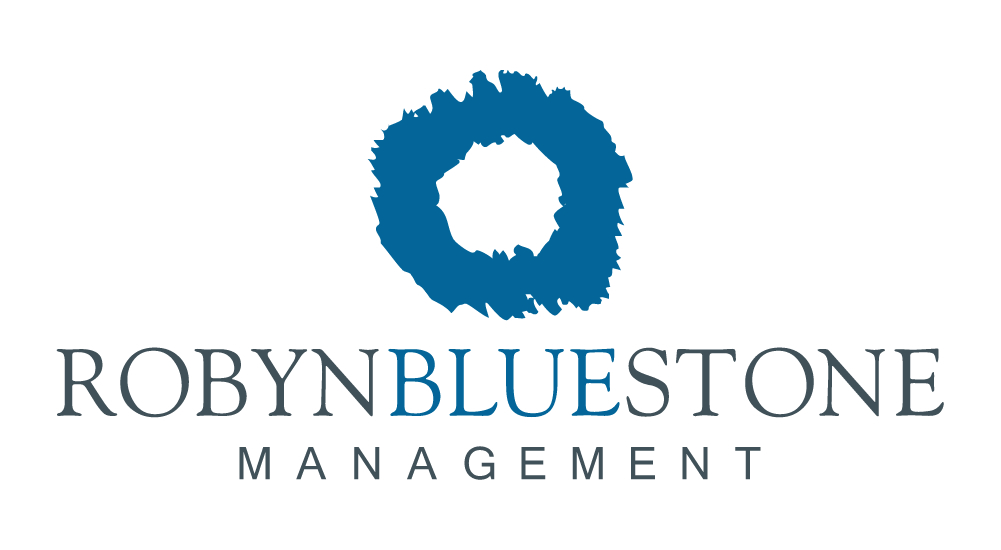 	         Clea AlsipTV/FilmTales of the City		Nancy			Netfilx					Alan PoulThe Sinner			Rachel			USA Network				Antonio CamposBilly & Billie			Betsy Patton		DirectTV				Neil LaButeBoardwalk Empire		Viola (recurring)	HBO Productions	     Alik Sakharov & Tim Van Patten10K				Woman (lead)		Festival Short				Neil LaButeCabin Fear			Sarah (lead)		Seclusion Productions			Joe BandelliExpecto Patron			Christina (guest)	Bora Bora Films			Rachel PuchkoffHunter & Game			Enya			Intrepid Fox LLC			Kevin AlexanderThe Little Tin Man		Chastity		Vision Heir Pictures			Matthew Perkins Honest Trailers (Les Mis)	Anne Hathaway	YouTube				Dan HartleyNew York TheaterNantucket Sleigh Ride		Elsie/She		Lincoln Center Theater		Jerry ZaksM. Butterfly			Renee/Pin-Up Girl	Broadway’s Cort Theater		Julie TaymorThe Way We Get By		Beth			Second Stage				Leigh Silverman10K & Sparring Partner	Lead Woman		59e59 Theaters			Neil LaButeSex of the Baby			Bekah			Access Theater				Michelle BossyPing Pong			Aubrey/Dinah Shore	The Public Theater			Kate WhoriskeyStage Kiss 			Millicent/Laurie	Playwrights Horizons			Rebecca TaichmanL(y)RE				Echo			Ars Nova				Mary BirnbaumRegional TheaterLove				Penelope		Marin Theater Company		Mike DonahueCry It Out			Jess			Dorset Theater Festival		Marc MastersonI Now Pronounce		Michelle		Humana Theater Festival		Stephen BrackettSteel Magnolias		Shelby			Bucks County Playhouse	 	Marsha MasonVanya Sonia Masha Spike	Nina			Bucks County Playhouse		Sheryl KallerThe Killing of Sister George	Alice “Childie”		The Long Wharf			Kathleen TurnerThe Show Off 			Amy			Westport Country Playhouse		Nicholas MartinClybourne Park 		Betsy/Lindsey		Dorset & Barrington Stage		Giovanna SardelliBrace Yourself			Kitty			Berkshire Theatre Group		James NaughtonMotherfucker with the Hat	Veronica		TheaterWorks Hartford		Tazewell ThompsonOne Slight Hitch		Melanie		Williamstown Theater Festival	Joe GrifasiSix Degrees of  Separation	Tess			Williamstown Theater Festival	Anne KauffmanTrainingM.F.A. NYU Tisch Graduate Acting ProgramB.A. Stanford University: Drama and International Relations